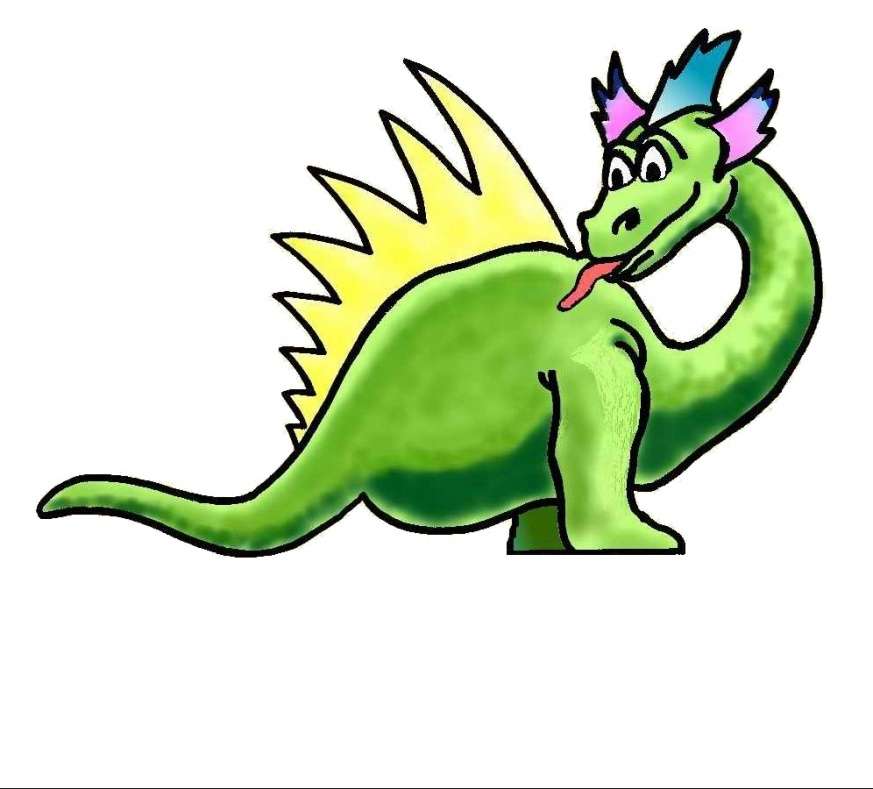 Pla d’organització per al curs 2020-2021 en el marc de la pandèmia Covid 19Escola Salvador Espriu de BadalonaINTRODUCCIÓAquest pla s’elabora d’acord amb les INSTRUCCIONS PER AL CURS 2020-2021 DELS CENTRES EDUCATIUS DE CATALUNYA  3/2020, de 1 de juliol de 2020, i inclou tot un seguit de mesures organitzatives, pedagògiques, metodològiques, preventives i de protecció, d’aplicació a tota la comunitat educativa de l’escola, davant la gestió de la pandèmia per coronavirus SARS-CoV-2.Amb ell pretenem establir les bases per tal que el curs 2020/21 es pugui reprendre amb les màximes garanties, buscant l’equilibri entre protecció de la salut de les persones als centres educatius, la correcta gestió de la pandèmia i el dret de tots infants i joves a una educació de qualitat.PRESENTACIÓ DEL CENTREL'Escola Pública Salvador Espriu és un centre escolar dependent del Departament d’Educació de la Generalitat de Catalunya, que imparteix estudis d’Educació Infantil i Primària, dividits en quatre cicles educatius: Segon Cicle  d'Educació Infantil, Cicle Inicial de Primària, Cicle Mitjà de Primària i Cicle  Superior de Primària. És una escola de doble línia.Compta, de moment i abans de l’arribada de nous reforços, amb 32 mestres, entre els quals trobem mestres d’ infantil, de primària, de suport i d’especialitats: EE, educació física, anglès i música. També disposa  d’una vetlladora i una TEI que donen suport a les aules d’ educació infantil. Un cop a la setmana hi col·labora un membre de l’ EAP.El 90% de les nostres famílies compta amb tecnologia digital: mòbils, tablets, ordinadors i connexió a internet. El claustre està format en TAC i ofereix, en la mesura del possible, un bon acompanyament tant pels alumnes com les famílies.L’escola disposa d’ un entorn educatiu G Suites Google Classroom i un domini privat (espriubadalona.cat). Cada alumne i cada mestre té un domini particular i això permet una comunicació més fluida i fàcil entre mestres, alumnes i famílies. La comunicació en el centre amb el claustre es fa via whatsapp (grups de cicle), Meet (reunions) i correu electrònic.amb les famílies de totes les informacions importants es realitza a través de l’aplicatiu TPV, del whatsapp (delegats de cada classe), per correu i mitjançant la nostra pàgina web.OBJECTIUS DEL PRESENT PLAIniciar el curs escolar 2020-2021 en un context de màxima normalitat, tot adoptant les mesures de seguretat sanitària que siguin pertinents.Garantir el benestar del professorat, de l’alumnat i de les seves famílies i preveure possibles escenaris de docència, presencial o virtual, a l’escola o en confinament. Adequar el currículum a la nova situació, dissenyar estratègies organitzatives i educatives, que afavoreixin les activitats i propostes competencials on l’alumnat sigui el centre dels aprenentatges.Afavorir fórmules creatives de docència que impulsin l’aprenentatge autònom i creatiu, fomentin el treball col·laboratiu de l’alumnat.Garantir la formació dels nostres docents en TAC per facilitar-los el treball amb aquestes eines, a l’escola de manera presencial o virtualment, si s’escau.Tenir cura de l’educació i l’acompanyament emocional de l’alumnat, tot intentant compensar i minimitzar les desigualtats causades pel confinament.Afavorir la comunicació entre docents, intercicles amb l’equip directiu i les famílies, i coordinar la comunicació amb la inspecció, els serveis educatius i l’administració.Facilitar la tasca organitzativa i orientar la presa de decisions en el nou curs escolar relativa als recursos de personal docent i de suport, els material i els espais necessarisGarantir agrupaments estables de l’alumnat per tal de facilitar la traçabilitat d’un possible brot de Covid19.Afavorir l’atenció inclusiva de tot l’alumnat, tot intensificant l’atenció personalitzada amb la creació de grups reduïts. Garantir l’acció tutorial, l’orientació de l’alumnat i la col·laboració amb les famílies.Impulsar xarxes de col·laboració amb altres docents i centres educatiusTotes les mesures proposades en aquest Pla seran vigents al llarg del curs escolar 2020-21 i d’obligat compliment per part de tota la comunitat escolar: alumnat, famílies, docents, personal no docent i de serveis, professionals de serveis externs, monitors i monitores de lleure i de menjador i qualsevol altra persona que tingui accés al recinte escolar. El pla és obert i modificable segons noves instruccions i decisions.Els annexos que s’esmenten en aquest document fan referència al Pla d’actuació per al curs 2020-2021 per a centres educatius en el marc de la pandèmia que es pot consultar al web https://documents.espai.educacio.gencat.cat/IPCNormativa/DisposicionsInternes/Pla-escoles-2020-21.pdfLes mesures contingudes en aquest pla es van informar al Consell Escolar del centre el dia 20 de juliol de 2020, i va ser definitivament aprovat el dia 3 de setembre de 2020. CRITERIS D’ORGANITZACIÓL’EQUIP DIRECTIULes reunions de l’Equip Directiu de l’escola es podran fer presencialment o per via telemàtica, d’acord amb la situació sanitària i les recomanacions que hi hagi vigents en cada moment.L’Equip directiu del centre mantindrà comunicació amb la inspecció educativa per obtenir informació i comunicar incidències. Es consultarà a diari el Portal de Centres i el correu de l’escola per  accedir a noves informacions o comunicacions per part del Departament d’Educació. Si hi ha novetats, s’informarà al claustre tan aviat com sigui possible.Els membres de l’Equip directiu romandran en contacte, tant per via telefònica, com per correu electrònic, o bé mitjançant trobades virtuals amb els serveis externs, com ara serveis socials, EAP, CRP, CREDA, Ajuntament i altres.L’EQUIP DE COORDINACIÓLes reunions de l’Equip de Coordinació de l’escola es podran fer presencialment o per via telemàtica, d’acord amb la situació sanitària i les recomanacions que hi hagi vigents en cada moment.L’equip de coordinació, composat per les coordinadores i coordinadors de cicle i l’Equip Directiu mantindrà, com a mínim, una reunió setmanal. Els acords, recollits en una acta de la reunió, es faran arribar al claustre mitjançant el correu electrònic de l’escola.Les informacions puntuals menys importants es comunicaran als cicles a través de les coordinadores/ors de cada cicle.REUNIONS DE CLAUSTRELes reunions del Claustre de l’escola es podran fer presencialment o per via telemàtica, d’acord amb la situació sanitària i les recomanacions que hi hagi vigents en cada moment.En el cas de fer-se presencialment s’hauran de prendre totes les mesures sanitàries i higièniques vigents en cada moment. Les reunions presencials del Claustre s’hauran de fer en espais molt grans, com ara la Sala Central, o l’aula de música, amb bona ventilació.REUNIONS DE CICLE O INTERCICLELes reunions de cicle o intercicle es podran fer presencialment o per via telemàtica, d’acord amb la situació sanitària i les recomanacions que hi hagi vigents en cada moment.Les reunions presencials de cicle s’hauran de fer en espais grans, com ara el laboratori, l’aula de música, la biblioteca o la sala de mestres, amb bona ventilació.GRUPS CLASSE ESTABLESEs formaran grups classe estables, d’un màxim de 25 alumnes, amb l’objectiu de frenar la transmissió del virus i de garantir la traçabilitat dels casos. Serà molt important garantir l’estabilitat i l’estanqueïtat d’aquest grup, amb la finalitat de preservar la capacitat de traçabilitat. Per això l’alumnat del grup serà sempre el mateix. En el cas de primer de primària, com a mesura excepcional, pels possibles efectes del passat confinament en aprenentatges clau, i per promoure el correcte aprenentatge de la lectura i l’escriptura, s’ha acordat desdoblar el nivell en tres grups classe estables. Aquest nou grup de primer, anomenat 1C, s’ubicarà en l’actual aula d’anglès.Cada grup estable d’alumnes comptarà amb un tutor/a i un espai marc per a la socialització i educació de les persones que l’integren. Podran formar part d’aquest grup estable altres docents o personal de suport educatiu i d’educació especial si la major part de la seva jornada laboral transcorre en aquest grup. Aquest grup es mantindrà junt en el màxim d’activitats al llarg de la jornada lectiva, tant a l’aula com al pati. A l’interior de l’edifici el grup classe estable ocuparà sempre el mateix espai físic. En cas que ocupi un espai diferent caldrà procedir a la neteja i desinfecció de l’espai. Les classes d’anglès, les sessions d’Educació Plàstica, els experiments i activitats de laboratori es realitzaran en l’aula ordinària, sempre que es pugui.Aquells docents i/o personal de suport educatiu que es relacionin amb més d’un grup estable, caldrà que portin mascareta quan no puguin mantenir una distància d’1,5 metres amb els infants. Es farà necessari reduir al màxim el nombre de mestres de cada grup i el nombre de grups que atengui cada mestre o professional de suport educatiu i educació inclusiva. Els professionals dels serveis educatius que realitzin assessorament a l’escola podran entrar a les aules, però hauran de mantenir la distància física, portar mascareta i aplicar les mesures d’higiene i prevenció. Dins el grup classe estable serà necessari requerir la distància física interpersonal de seguretat establerta en 1,5m (o la superfície equivalent de 2,5m2 ). En cas de no poder mantenir aquesta distància, caldrà fer ús de la mascareta. Estarà permès que un alumne/a porti la mascareta per indicació familiar.A aquests efectes cada alumne/a haurà de portar a la cartera una mascareta per si cal fer-ne ús puntual a l’aula, al circular fora de l’aula, anar al WC o al pati, o per si no es pogués mantenir la distància de seguretat en un moment donat.L’organització de l’espai de l’aula d’un grup estable s’haurà d’assegurar la distància interpersonal que les autoritats educatives fixin en la distribució de l’alumnat..La disposició del mobiliari, ja sigui en files o en petits grups al voltant de la taula, haurà de tenir en compte aquesta distància.REUNIONS AMB LES FAMÍLIESAl llarg de les primeres setmanes de setembre es farà la reunió d'inici de curs. Aquesta reunió serà telemàtica per vídeo conferència. L’alumnat no podrà assistir a les reunions d’inici de curs.Durant el curs es farà almenys una entrevista amb la família, que serà en format telemàtic. La convocarà el tutor o tutora de cada curs. També pot demanar-la la família si creu convenient parlar amb el tutor o tutora. En aquest cas haurà de demanar-la amb suficient anterioritat. En cas de no assistir a una entrevista programada, sense avís previ, no es podrà garantir una nova entrevista programada fins que el tutor o tutora del grup l'avisi de nou, un cop fetes les entrevistes programades amb altres famílies. FESTES I CELEBRACIONSLes festes d’aniversari es celebraran sempre dins el grup classe estable, sense participació d’alumnat d’altes grups. No s’acceptaran pastissos, regals ni cap mena d’aliment o objecte per a repartir entre l’alumnat i que provingui de fora l’escola. Tampoc no podran entrar al centre cap mena de materials, sigui o no d’ús pedagògic, de fora de l’escola que no hagi passat la oportuna quarantena dins el centre.A tota l’Educació Infantil s’eliminarà el tovalló que els infants porten de casa per minimitzar el risc de contagi. En substitució del tovalló, cada família portarà a l’escola un rotllo de paper de cuina, un paquet de mocadors i un de tovalloletes per a ús dels infants.El got de d’Educació Infantil serà estrictament d’ús personal, es guardarà dins la cartera de l’infant després d’haver-se fet servir. No s’usarà, encara que en tingui, ni la tapa ni la palla per xuclar. Les celebracions festives de l’escola hauran de limitar l’aforament, o esglaonar-se per tal d’assegurar que no hi ha massificació i complir amb les normes de distanciament social.Caldrà portar mascareta, si fos obligatòria, i distanciar 2 metres les persones assistents. COMUNICATS i NOTIFICACIONSLa comunicació de les famílies amb els mestres, les notificacions puntuals i altres avisos dirigits als docents de l’escola es farà sempre telemàticament, fent ús de les TIC o a traves del correu electrònic del grup classe estable o professional de la mestra o mestre amb, com a mínim, 24 hores d’antelació.S’evitarà la comunicació de viva veu o a través de notes signades pel perill que suposen aquestes vies.En cas de haver de recollir un infant de l’escola abans de l’hora de sortida, per qualsevol avís urgent serà preferible que es contacti amb el despatx de l’escola per telèfon (934650561).Des del despatx es lliurarà el nen o la nena a la família o se li comunicarà al tutor o tutora l’avís. COMPOSICIÓ DELS GRUPS, DOCENTS I ESPAIS(?) A designarDistribució dels especialistes i personal de suport per ciclesLes mestres Annabel, Míriam i la TEI Alicia seran les persones que es dedicaran exclusivament a la docència i el reforç en els grups d’Educació Infantil. Entre elles i les mestres tutores es repartiran les classes de psicomotricitat, música i anglès.Les mestres especialistes d’anglès es dedicaran a la docència de la seva especialitat. La Mercè al cicle inicial, la Sílvia al cicle mitjà i la Eva, que serà tutora, al cicle superior. Les que no siguin tutores s’encarregaran del reforç, desdoblaments i suport a les tutores.Els mestres especialistes d’Educació Física seran la Marga per al cicle inicial, es demana una dotació extra de personal docent per cobrir l’especialitat a Cicle Mitjà, com a mesura davant el Covid-Sars2. L’especialista de cicle superior serà en Mateu, que també serà tutor de 6è.L’especialista de música, David, farà docència a les classes de cicle mitjà i superior, i farà propostes de treball musical a les tutores dels altres cursos de l’escola.La mestra d’EE, Joana, farà el reforç i l’atenció de les NESE d’Educació Infantil, Cicle Inicial i Mitja, respectivament i exclusiva.El mestre Víctor, assessor de projectes de l’escola, i el mestre d’EE, Joan, es dedicaran a la docència i l’atenció de les NESE dels grups de Cicle Superior, exclusivament.Cal respectar les hores de les especialitats que afectin a més d’un cicle, tal i com consten l’horari del curs anterior.Aquest mestres especialistes, els d’EE i els de suport educatiu, donat que es relacionaran amb més d’un grup estable, caldrà que portin mascareta quan no puguin mantenir una distància d’1,5 metres amb els infants. MESURES DE PREVENCIÓ GENERALS Es segueixen les indicacions de la RESOLUCIÓ SLT/1429/2020, de 18 de juny, (annex 4), per la qual s'adopten mesures bàsiques de protecció i organitzatives per prevenir el risc de transmissió i afavorir la contenció de la infecció per SARS-CoV-2.Distanciament físic Caldrà mantenir la distància física interpersonal de seguretat, tant en espais tancats com a l'aire lliure: s'estableix en 1,5 m en general, amb l'equivalent a un espai de seguretat de 2,5 m2 per persona. Aquesta mesura serà exigible en qualsevol cas, fins i tot entre persones dels grups classe estables. Higiene de mans Donat que es tracta d’una de les mesures més efectives per a preservar la salut de l’alumnat, es requerirà el rentat de mans: A l’arribada i a la sortida del centre educatiu Abans i després dels àpats Abans i després d’anar al WC (infants continents) Abans i després de les diferents activitats (també de la sortida al pati). En el cas del personal que treballa al centre, el rentat de mans es durà a terme: A l’arribada al centre, abans del contacte amb els infants Abans i després d’entrar en contacte amb els aliments, dels infants i dels propis Abans i després d’acompanyar un infant al WC Abans i després d’anar al WC Abans i després de mocar un infant (utilitzar sempre mocadors d’un sol ús) Com a mínim una vegada cada 2 hores. Caldrà garantir l’existència de diversos punts de rentat de mans, amb disponibilitat de sabó amb dosificador i tovalloles d’un sol ús. En punts estratègics (menjador, zona d’ aules...) es recomanarà la col·locació de dispensadors de solució hidroalcohòlica per a ús del personal de l’escola. S’afavoriran mesures adaptades a l’edat de l’infant (vídeos, cançons...) per promoure el rentat de mans correcte i la seva importància. Es col·locaran pòsters i cartells informatius explicant els passos per a un correcte rentat de mans en els diversos punts destinats a aquest fi. Ús de mascaretaLa mascareta serà obligatòria fins i tot en els grups classe estables, si no es pot complir la distància mínima d’un metre i mig, i també fora del grup. Serà obligatòria pel personal docent:Quan imparteix classes a diferents grups.Quan no formin part del grup de convivència estable.Quan no es pugui mantenir la distància d’1,5 metres. Hi haurà un estoc de mascaretes per a la gestió d’un possible cas de COVID-19.Limitació de trànsit de paper i materialsS’evitarà el màxim possible el trànsit de paper i altres materials escolars entre l’alumnat i amb el professorat. Es preferirà el lliurament de treballs i exercicis via telemàtica, per correu electrònic o a través del G Suites Classroom de l’escola.Caldrà deixar en quarantena els fulls que l’alumnat haurà lliurat als mestres 24 hores, com a mínim, abans de revisar-los i corregir-los. Altres mesuresA l’escola es disposarà de:un estoc de guants per a la realització d’activitats concretes amb l’alumnat.gel hidroalcohòlic en diferents espais del centre per a l’ús dels professionals.un o més termòmetres de distància localitzats en classes properes a les portes d’entrada, al despatx i a la farmaciola. pantalles de protecció, mampares i FFP2 per a moments específics.ORGANITZACIÓ DEL SERVEI DE MENJADOR El menjador s’organitzarà en l’espai habilitat a tal efecte a l’escola. El menjar s’elaborarà, com sempre, a la cuina i a l’espai habitual del menjador escolar. Roca Dino, empresa responsable de menjador, presentarà, no més tard del dia 10 de setembre de 2020, un pla d’organització del servei de menjador Covid19 que inclourà totes les mesures organitzatives i anti Covid 19 per tal de garantir-ne un correcte funcionament.Els integrants d’un mateix grup estable s’asseuran junts en una o més taules. Caldrà mantenir la separació entre les taules de grups diferents. En cas que en una mateixa taula hagi alumnes de més d’un grup caldrà deixar una cadira buida entre ells per garantir la distància de seguretat Hi haurà tres torns de menjador i, entre torn i torn, es farà una neteja, desinfecció i ventilació de l’espai.Caldrà garantir el rentat de mans abans i després de l’àpat. El menjar s’haurà de servir en les plates individuals que ja s’utilitzen actualment, evitant compartir-les. No es posaran amanides, ni setrilleres, ni cistelles del pa al centre de la taula. L’aigua podrà estar en una gerra però es recomana que sigui una persona adulta responsable qui la serveixi. Els infants no realitzaran cap mena de tasques al menjador tipus parar i desparar taula o altres. Caldrà garantir les condicions de seguretat alimentària per al trasllat i servei dels aliments. No caldrà utilitzar elements isotèrmics. El professorat i el personal d’administració i serveis del centre podran fer ús del servei de menjador escolar a la sala de mestres, mantenint en tot moment la distància de seguretat d’1,5 metres. El professorat i el personal d’administració i serveis utilitzaran obligatòriament la mascareta en el menjador excepte quan estiguin asseguts a la taula fent l’àpat. Les activitats posteriors als àpats es realitzaran a l’aire lliure amb ocupació diferenciada d’espais per cada grup estable. Quan això no sigui possible caldrà fer ús de la mascareta. També es podran utilitzar espais interiors, preferiblement per infants que pertanyin a un mateix grup estable. En aquest cas caldrà garantir la ventilació després de l’activitat. A l’entrada i en altres punts estratègics del menjador es col·locaran dispensadors de gel hidroalcohòlic.Quan no sigui possible la utilització d’un espai per infants d’un mateix grup estable, caldrà garantir la separació entre els alumnes de grups diferents, així com organitzar separadament l’entrada i la sortida dels infants dels diferents grups. També caldrà garantir la neteja, la desinfecció i la ventilació dels espais abans i després de la seva utilització. Cuina En cas de tancament de l’escola per a les activitats docents, la cuina podrà romandre oberta per elaborar els menús per l'alumnat amb ajut de menjador. Les famílies podran recollir el menjar per portar-lo a casa al final de la jornada lectiva de matí.Si les autoritats educatives i sanitàries ho permeten, i en les condicions que elles disposin, l’alumnat becat podrà accedir al servei de menjador en el propi centre.En aquest cas s’establirà un servei de monitoratge seguint les instruccions i les normes vigents en aquell moment.ADMISSIÓ A L’ESCOLARequisits d’accés:Absència de simptomatologia compatible amb la COVID-19 No convivència o contacte amb cas de positiu confirmat en els 14 dies anteriors.Temperatura inferior a 37,5 º. (Es podrà comprovar, si cal, amb termòmetre) No haver pres cap antitèrmic en les darreres 24 hores, com a mínim.En cas que l’alumne/a presenti una malaltia crònica d’elevada complexitat que pugui augmentar el risc de gravetat en cas de contraure la infecció per SARS-CoV2, es valoraran de manera conjunta –amb la família o persones tutores i el seu equip mèdic de referència–, les implicacions a l’hora de reprendre l’activitat educativa de forma presencial al centre educatiu. Les famílies seran les responsables de l’estat de salut dels seus fills i filles. A l’inici del curs, signaran una declaració responsable en la que manifestaran: Absència de simptomatologia en l’alumnat sense haver pres cap fàrmac.Coneixement de la situació actual de pandèmia amb el risc que comporta.Atenció de les mesures que puguin ser necessàries en cada moment. Compromís a no portar l’infant a l’escola en cas simptomatologia compatible.Confirmació  que el seu fill/a no ha presentat símptomes en els darrers 14 dies.Compromís a comunicar al centre educatiu de forma immediata qualsevol canvi que pugui succeirPLA DE NETEJA, DESINFECCIÓ I VENTILACIÓ DELS ESPAIS En aquest apartat es seguiran les recomanacions de les autoritats educatives i sanitàries. Les més recents figuren en l’annex 2 d’aquest document.Atès que s’ha observat que la supervivència dels coronavirus humans en les superfícies pot ser molt variable (d’entre 2 hores i 9 dies), cal intensificar i reforçar els procediments de neteja i desinfecció habituals a l’escola, seguint aquestes recomanacions: Caldrà incidir especialment en tots aquells elements o zones que poden tenir més contacte amb les mans. Les zones d’actuació preferents seran els interruptors i timbres, manetes i poms de portes, finestres, armaris i arxivadors, botoneres d’aparells electrònics, baranes i passamans d’escales, taulells i mostradors, taules i cadires, ordinadors, sobretot teclats i ratolins, telèfons, grapadores i altres utensilis de l’aula o d’oficina, comandaments a distància d’aparells, aixetes i lavabos.Es recomanarà mantenir les portes obertes, evitant així contacte amb manetes.La neteja de les aules i altres espais del centre s’haurà de fer prèviament a la desinfecció. Per a la neteja es podran usar detergents que s’utilitzen habitualment a l’escola, que s’hauran d’aplicar en la concentració i condicions d’ús que indiqui l’etiqueta de cada producte. La neteja i desinfecció d’espais es realitzaran amb una periodicitat diària, a ser possible Cal assegurar també que les aules i espais d’ús comú estiguin ben ventilades, per això serà necessari ventilar les instal·lacions interiors com a mínim abans de l’entrada i la sortida dels alumnes i tres vegades més durant el dia almenys durant 10 minuts.. Es deixaran les finestres obertes durant les classes, si és possible. Les taules de les aules i del menjador es netejaran i desinfectaran després de les activitats i dels àpats. Cal assegurar la suficient dotació de sabó, gel hidroalcohòlic, i paper eixugamans, per garantir l’adequada higiene de mans en tot moment. Quan es faci ús dels inodors, es recomana tancar la tapa abans de la descàrrega de l’aigua de la cisterna.Cal tenir en compte que si es fan servir productes perillosos, com ara lleixiu o algun altre detergent potent, caldrà adoptar mesures de precaució per tal que no siguin manipulats en cap moment pels infants i, preferentment, seran aplicats en absència del mateix.Cal tenir ben presents els terminis de seguretat que cal respectar abans de la reentrada de l’alumnat i el personal docent i no docent de l’escola a la zones desinfectades. GESTIÓ DE POSSIBLES CASOS DE COVID19 El responsable de la coordinació i la gestió de la COVID-19 al centre és la directora. L’alumnat, docents o professionals que presentin símptomes no assistiran al centre. Tampoc aquelles persones que es troben en aïllament o quarantena domiciliària. Davant d'un infant que presenti, en el centre educatiu, símptomes compatibles amb la COVID-19 es seguirà el següent protocol: Se’l portarà a un espai separat d'ús individual: l’aula d’EE al costat de música. Se li col·locarà una mascareta i també a la persona que es quedi al seu càrrec.Es contactarà amb la família per tal que vingui a buscar l’infant.En cas de presentar símptomes de gravetat es trucarà també al 061. El centre contactarà amb el Servei Territorial d’Educació per informar de la situació. La família contactarà amb el seu CAP de referència per tal de fer una valoració de l’estat de salut de l’infant.Tant l’infant com la família hauran d’estar en aïllament provisional al domicili fins que no es determini alguna altre cosaSalut Pública serà l'encarregada de la identificació i seguiment dels contactes estrets. L’aula on s’haurà donat el presumpte cas es ventilarà, el grup sortirà a un espai a l’aire lliure durant un mínim de 10 minuts i es desinfectarà l’espai.En cas de ser positiu un membre d’un grup classe estable, tot el grup de convivència estable té consideració de contacte estret. En aquest cas s’hauria de plantejar la quarantena de tot el grup de convivència durant 14 dies després del darrer contacte amb el cas origen, amb vigilància d’aparició de nous casos. Per tant hauria interrupció de l’activitat lectiva presencial per aquest grup. MESURES d’ORGANITZACIÓINICI DEL CURS 2020-21El curs començarà de manera presencial el dia 14 de setembre de 2020 L’ensenyament serà presencial per a tot l’alumnat. En el cas de la incorporació d’un nou alumne se l’assignarà un grup estable existent. ADAPTACIÓ DE P3 Es farà un període d’adaptació entre el dilluns 14 de setembre de 2020, data d’inici del curs, i el divendres 18 de setembre de 2020.El dilluns 14, el dimarts 15 i el dimecres 16 de setembre hi haurà dos horaris diferents per a cada meitat de grup estable de P3. El primer grup vindrà a l’escola des de les 9,15 hores fins a les 10.40 hores. El segon grup vindrà des de les 11, 10 hores i fins les 12.30 hores.El dijous17 i el divendres 18 vindran a l’escola les dues classes totes senceres i l'horari serà de 9 a 12.30 hores.No hi haurà servei de menjador pels infants de P3 fins el dilluns 21 de setembre de 2020.Cal portar a l’escola roba de recanvi, (una muda sencera i calçat), una bata, i un recull de fotos de l’infant amb imatges representatives dels primer tres anys de vida, fotografies família, o de coses que li agradin.Aquest àlbum podrà ser substituït, si les mestres o consideren convenient, per un àlbum digital que podrà ser enviat per correu electrònic a l’escola.Tot aquest material anirà en una bossa amb el nom de l’infant que el familiar penjarà al lloc que s’indicarà, dins l’escola, on es desinfectarà i quedarà en quarantena fins el dia 14 setembre. SORTIDES I COLÒNIES Es portaran a terme les sortides i colònies establertes en el Pla Anual pel curs 2020-2021, en la mesura que es pugui i amb les adaptacions que calgui, ateses  les mesures de prevenció i seguretat sanitària vigents. En el cas de les sortides, si es barregen diferents grups classe estables, i no es pot mantenir la distància interpersonal d’1,5 metres, caldrà portar mascareta. S’intentarà flexibilitzar l’horari de sortides, i si cal duplicar-les, per tal que sigui sempre un sol grup classe estable el que marxi de l’escola.Es prioritzaran les sortides a espais oberts, a l’aire lliure i les que es facin a peu.MESURES DE PREVENCIÓ CONCRETES A L’AULAEl material haurà de ser personal i intransferible. Caldrà netejar i desinfectar els aparells usats que no siguin material personal, com ara estris de laboratori, de plàstica, ordinadors de l’aula o altres.Caldrà minimitzar la transferència de fulls entre alumnat i amb els docents. Les tasques encomanades setmanalment es realitzaran preferentment a través del G Suites Classroom.Caldrà netejar i desinfectar les pilotes després de cada ús: al pati durant l’esbarjo, o a Educació Física després d’un entrenament o d’una sessió lectiva. MESURES DE PREVENCIÓ CONCRETES ALS ESPAIS COMUNSWC i fluxos de circulació Per evitar l’aglomeració de persones s’establiran circuits de circulació. En els passadissos i els lavabos es vetllarà perquè no coincideixin nens i nenes de més d’un grup estable. Quan coincideixin infants de més d’un grup estable caldrà mantenir la distància interpersonal d’1,5 metres i portar mascareta.Els tutors i tutores només deixaran anar al WC en hores de classe i amb màscara els infants que ho necessitin de manera urgent o es tingui per escrit l’autorització de necessitat de la família o el metgeEspais de treball per al professorat En els espais comuns de treball del professorat tal com la Sala de Mestres o sales de la fotocopiadora o plastificadora, s’establiran les mesures necessàries per garantir el distanciament físic de seguretat de 1,5m, essent obligatori l’ús de mascareta si això no pot garantir-se. S’evitarà en la mesura del possible que es comparteixin equips, dispositius, utensilis o demés instruments o accessoris i es prestarà especial atenció a la correcta ventilació de l’espai. SORTIDES I ENTRADES A L’ESCOLALes entrades i sortides del centre es realitzaran de manera esglaonada per evitar aglomeracions i tenint en compte aquesta taula: En cap cas, i sota cap concepte l’alumnat farà servir una porta d’accés o sortida diferents de les assenyalades en aquest pla. Encara que tinguin germans petits que surtin per una altra porta de l’escola no podran entrar ni sortir amb ells.L’alumnat que es quedi a dinar a l’escola, serà recollit pels seus monitors i monitores a la porta de l’aula i a l’hora programada segons el seu torn de menjador. L’alumnat haurà de portar mascareta en sortir i entrar a l’escola, fins arribar a l’aula. L’acompanyant adult, no podrà accedir a l’interior del recinte escolar ni als patis. En qualsevol cas, els adults que acompanyin els infants hauran de ser els mínims possibles i compliran rigorosament les mesures de distanciament físic de seguretat i ús de mascareta, limitant tant com sigui possible la seva estada a les portes i als accessos de l’escola.Per garantir aquestes mesures els pares, mares, avis, àvies o familiars que esperin un infant a les portes de l’escola organitzaran una cua, mantenint la distància de seguretat, seguint les següents recomanacions:En entrar al centre els alumnes es rentaran les mans amb gel hidroalcohòlic que haurà al vestíbul, mantindran la distància sanitària i portaran la mascareta fins arribar a la seva aula.A l’entrada de la classe el tutor/a, o un altre docent, els prendrà la temperatura. En cas que un infant no sigui recollit per la seva família puntualment a l’hora de sortida recollida en aquest pla, haurà de desistir de sortir, per tal de no barrejar-se amb el següent torn de sortida, i es presentarà al despatx de l’escola des d’on es trucarà a la família.L’escola informarà a l’Ajuntament sobre l’horari d’entrades i sortides i els diferents accessos per tal que la Policia Local pugui planificar les seves actuacions sobre la mobilitat del centre. Les famílies, per accedir al despatx a fer gestions, hauran de demanar hora mitjançant un sistema de cita prèvia.En tot cas hauran d’esperar sempre que acabi l’entrada de l’alumnat, i seguir totes les mesures de protecció establertes: ús de la mascareta i manteniment de la distància de seguretat. TORNS DE PATILa sortida al pati serà esglaonada i realitzada en dos torns. Cada grup classe estable mantindrà una distància de 1’5 metres amb altres grups tant en l’anada com en la tornada de l’esbarjo. Els torns d'esbarjo establerts seran els següents: Cada grup estable estarà junt i quan comparteixin l’espai amb altres grups, hauran de mantenir entre ells la distància sanitària. Quan no es mantingui la distància interpersonal de 1’5m, com en cas de jocs de contacte, o jocs d’equip, com ara futbol, bàsquet o un altre esport de competició, entre dos grups diferents, caldrà l’ús de mascaretes.Els infants que no portin mascareta, o en facin un ús deficient, no podran jugar a l’hora d’esbarjo.Els tutors i tutores de cada grup estable controlaran l’esbarjo del seu grup. A cada pati un mestre especialista, sense tutoria, serà l’encarregat de vigilar el compliment d’aquestes normes.El mestre encarregat de cada pati podrà vigilar l’esbarjo d’un grup si un tutor o tutora ha de absentar-se per qualsevol motiu justificat. ACTIVITATS PEDAGÒGIQUES ESPECIFIQUESSEP i HORA DE LECURA El reforç SEP i l’hora de lectura es mantindran, en el mateix horari. Es procurarà que el docent que faci l’hora de lectura, entre les 9 i les 9,30 hores del matí, sigui sempre el mateix tutor o tutora, o persona de referència del grup estable. En cas contrari, caldrà que portin mascareta quan no es pugui mantenir una distància d’1,5 metres amb els infants. En el cas del SEP, donat que hi participaran nens i nenes de més d’un grup estable, caldrà que el o la docent encarregat porti mascareta quan no pugui mantenir una distància d’1,5 metres amb els infants.REFORÇ LECTOR A PRIMEREn el cas del reforç lector de primer, donat que aquest any hi haurà tres grups estables de curs, el portarà a terme cada tutora de grup estable a l’hora habitual de lectura, de 9 a 9,30h.La mestra d’EE, o un mestre de reforç del cicle, podrà participar i treure nens d’algun grup, puntualment, per fer un reforç més individualitzat. En aquest cas caldrà que porti mascareta quan no pugui mantenir una distància d’1,5 metres amb els infants.  EDUCACIÓ FÍSICA L’educació física es realitzarà a l’aire lliure -a l’espai dels patis- sempre que sigui possible. Si l’activitat té lloc a l’exterior i/o es mantenen els grups estables no serà necessari l’ús de mascareta. Els vestidors es podran utilitzar garantint neteja i desinfecció entre grups classe estables.ESPECIALITATSLa docència de les especialitats d’anglès, educació física i música, en el seu cicle, i amb el seu horari, es faran a l’espai classe del grup estable, excepte en els casos de grups desdoblats.Els cicles, en confeccionar l’horari del curs vinent, tindran molt en compte respectar les hores de les especialitats que afectin a més d’un cicle, tal i com constava en l’horari del curs anterior.Aquest mestres especialistes, els d’EE i els de suport educatiu, donat que es relacionaran amb més d’un grup estable, caldrà que portin mascareta quan no puguin mantenir una distància d’1,5 metres amb els infants. L’aula d’anglès quedarà assignada al nou grup estable de 1C, com a mínim durant aquest curs 2020-2021.S’intentarà habilitar un espai com a racó de material d’anglès en una de les aules d’informàtica de l’escola, a la biblioteca o al laboratori.Es demanarà a l’Ajuntament de Badalona la partició, si és possible, del laboratori de l’escola per poder ubicar millor el departament d’anglès i el seu material. DESDOBLAMENTS D’UN GRUP ESTABLE I ESPAIS ASSIGNATSHi podrà haver desdoblaments del grup classe estable. Un dels subgrups podrà seguir a l’aula amb el seu referent o un mestre no habitual mantenint la distància de seguretat o fent ús de mascareta, mentre l’altre subgrup va a l’espai assignat, normalment una aula d’informàtica, amb un altre mestre. Donat que aquest espai s’haurà de netejar, desinfectar i ventilar després de cada utilització, només se’n podrà fer ús per part d’un grup estable cada dia. El personal de neteja de l’ajuntament el netejarà al final de la jornada.Cap altre grup estable diferent del primer podrà usar aquest espai durant tota la jornada escolar. Els cicles, en confeccionar l’horari del curs vinent ho tindran molt en compte.ACTIVITATS EXTRAESCOLARS“Àmbit Escola”, empresa responsable de les activitats extraescolars presentarà, no més tard del dia 10 de setembre de 2020, un pla d’organització que inclourà totes les mesures organitzatives i anti Covid 19 que garantiran un correcte funcionament dels serveis que gestiona.Acollida matinal El pati de la font i la sala de psicomotricitat serà l’espai d’acollida matinal. Es prioritzarà l’ús del pati, sempre que les condicions meteorològiques ho permetin, perquè és un espai obert. S’intentarà que l’alumnat atès per aquest servei mantingui la distància de seguretat, i que els infants juguin amb alumnat del mateix grup estable.En el cas que calgui fer servir l’aula de psicomotricitat, i no es pugui garantir la distància de seguretat, hauran de portar mascareta els infants usuaris del servei que no pertanyin al mateix grup estable, així com la responsable de l’acollida, i els monitors i monitores. Cada infant arribarà a l’escola acompanyat per un únic familiar que no podrà entrar al centre. A l’entrar, l’infant es rentarà les mans amb gel hidroalcohòlic.Quan finalitzi el període d’acollida, els infants seran acompanyats a la seva aula de referència, i tant els responsables com els infants portaran les mascaretes. Acabat l’horari d’acollida la responsable del servei haurà de ventilar, netejar i desinfectar l’espai. Extraescolars L’escola desenvoluparà totes les activitats extraescolars programades. Caldrà mantenir la distància interpersonal d’1,5 metres i portar mascareta quan no es pugui preservar la distància entre membres de grups classe estables, i això sigui possible per la naturalesa de l’activitat realitzada. A les activitats extraescolars hi podran participar tots els infants matriculats a l’escola. En el marc de l’activitat extraescolar la composició del grup de participants serà estable i constant per facilitar la traçabilitat. Proposta de mesures de seguretat aplicables a les activitats extraescolarsCaldrà garantir:que cada infant disposi d’una superfície mínima de 2,5 m². el rentat de mans abans i després de l’activitat. la neteja i desinfecció dels estris emprats. l’ús dels vestuaris només per part del grup estable.  la distància d’1,5 metres dins d’una aula. La ventilació dels espais abans i després de la classe. PAUTES PEDAGÒGIQUES i METODOLÒGIQUES Promoció de la salut i suport emocional El primer objectiu de la represa de l’activitat escolar en aquest inici de nou curs serà donar acompanyament emocional a l’alumnat.Seguidament caldrà reprendre el curs amb normalitat i, també, preparar l’alumnat per possibles nous confinaments.Caldrà incidir especialment sobre els hàbits d’aprenentatge, fer un seguiment tutorial potent.En aquest sentit seguirem les directrius que el Servei Educatiu Ciutat de Badalona, a través de seu Equip d'Assessorament i Orientació Psicopedagògica – B55 ens fa en les seves Orientacions per a l’inici del curs 2020-21. Aquestes orientacions inclouen reflexions molt interessants que ajuden a planificar l’inici del proper curs escolar i l’acollida de tot l’alumnat i les seves famílies, així com el tractament de les seves necessitats educatives. És per això que hem decidit incloure aquestes orientacions com un annex del present pla i fer-lo a mans dels docents de l’escola.Seguint aquestes orientacions hem acordat que les primeres setmanes es realitzaran activitats que permetin adaptació progressiva de l’alumnat al nou curs i als canvis a l’escola. D’altra banda, la pandèmia actual brinda una oportunitat única per a consolidar alguns hàbits i conductes que són imprescindibles en qualsevol context: Tenir cura d’un mateix i de les persones que envolten. Actuar amb responsabilitat per a protegir els més vulnerables. Rentar-se les mans de manera freqüent i sistemàtica.També s’intentarà, en la mesura del possible, acabar els temes del currículum iniciats el passat més de març de 2020, i les unitats didàctiques que no es va poder impartir, especialment pel que fa a les àrees de llengua i, sobretot, de matemàtiques.S’intentarà proposar activitats d’alt rendiment pedagògic, com ara:Activitats d’acompanyament de l’alumnat: debats, assemblees, xerrades, col·loquis, presentacions, treballs en grup cooperatius...Activitats que recolzin la consolidació de competències bàsiques, com ara llegir, escriure, cercar, exposar...Activitats transversals de diferents àmbits curriculars: treballs en grup, projectes, reptes col·lectius, murals, presentacions...Activitats que suposin reptes intel·lectuals: comentari de lectures, visionat de vídeos i materials audiovisuals, creació de textos, confecció de mapes, reptes matemàtics, reptes científics, investigació i presentació de conclusions... Activitats manuals que fomentin la creativitat: com ara dibuixos, manualitats....Caldrà rendibilitzar i flexibilitzar el temps a l’aula, valorant més els hàbits de treball i l’assoliment de noves competències que no pas els resultats.Caldrà fomentar l’autonomia de l’alumnat, cercant la seva major autonomia intentant que aprenguin a aprendre. Caldrà prioritzar la motivació de l’alumnat.S’hauran d’adaptar totalment les estratègies als recursos, espais, personal i temps disponibles.Sempre s’haurà de transmetre confiança i tranquil·litzar l’alumnat envers el futur proper.En aquest inici de curs caldrà defugir la necessitat i la pressió d'acabar els programes. EN CAS DE NOU CONFINAMENT D’UN GRUP O DE L’ESCOLACaldrà assegurar que tot l’alumnat:s’emporta a casa els estris de treball, llibres i carpetes. rebrà la nostra informació i el nostre suport.  disposa de connexió a Internet.queda contactat per telèfon, mail...PRINCIPIS A TENIR EN COMPTE A L’HORA DE TREBALLAR DES DE CASAEl primer és tenir cura del benestar emocional dels nens, les nenes i les famílies.Les propostes a l’alumnat seran les que siguin possibles amb els mitjans disponibles.Caldrà flexibilitzar el temps per la seva realització. Es valorarà el procés i no només el resultat final.S’oferiran propostes que es resolguin aplicant estratègies diverses d’aprenentatge.En tot moment caldrà fomentar l’autonomia dels alumnes per aprendre. No adaptarem els alumnes als recursos, sinó els recursos als alumnes.CRITERIS METODOLÒGICSEn cas d’un nou confinament les tasques que es donin a l’alumnat seran activitats competencials, que podran anar fent al seu ritme. Les activitats seran per àrees i cada nivell es posarà d’acord a l’hora de posar-les. Cada nivell triarà les tasques tenint el compte els continguts treballats. Els especialistes també oferiran les seves pròpies activitats. Tot l’alumnat s’endurà a casa els llibres de text per no crear desigualtats. Hi haurà informes mitjançant Esfera que les tutores enviaran personalment a cada família al seu correu personal, i s’adjuntaran els comentaris oportuns i recomanacions.El principal objectiu serà donar continuïtat a l’activitat formativa per ajudar a mantenir els hàbits i el procés d’aprenentatge amb propostes educatives que arribin a tot l’alumnat. Caldrà un seguiment tutorial i molt de suport emocional a l’alumnat i a les famílies. Es prioritzaran continguts i activitats que incideixin directament en l’assoliment de competències bàsiques.Caldrà defugir la necessitat i la pressió d'acabar els programes. Les propostes seran setmanals, i es faran des dels diferents àmbits curriculars, amb calendari de lliurament i amb la possibilitat de fer un retorn de les activitats realitzades a l’alumnat. S’hauran d’evitar les tasques repetitives. Millor projectes motivadors amb acompanyament del professorat.La interacció entre professorat i alumnat es garantirà per diferents mitjans: correu electrònic, G Suites Classroom, altres entorns educatius editorials o drive de Gmail.Caldrà cercar entorns que permetin el retorn de les feines de l’alumnat, l’enviament de fotografies dels treballs o l’enviament de documents digitals. Caldrà pensar especialment en l’alumnat d’entorns socioeconòmics desafavorits. S’utilitzaran tots els recursos tecnològics a l'abast per tal de fer un bon acompanyament: trucades telefòniques, whatsapp, etc, en funció dels recursos disponibles.Es garantirà que l’alumnat rebi un nombre suficient de tasques, però no angoixant.Sempre que es pugui les tasques hauran de ser propostes transversals, implicant diferents àmbits i àrees, competencials, d’alt rendiment pedagògic, que suposin reptes intel·lectuals i manuals, fomentin la creativitat i requereixin raonament.Es defugiran tasques repetitives, excessivament lligades amb el programa i els llibres del curs, les que requereixin excessius mitjans tecnològics o d’altre tipus per fer-se.Es preferiran tasques com ara: lectura de tota mena de textos i contes, comentari de les lectures, visionat de vídeos i materials audiovisuals, comentari d’aquesta mena de materials, creació de textos, de poesia, confecció de mapes i dibuixos, manualitats, reptes matemàtics, reptes científics, investigació i presentació de conclusions... I, finalment, no deixar cap nen ni nena de banda, no ampliar la escletxa digital, assegurar que totes i tots els infants reben la nostra informació i el nostre suport.EXEMPLES D’ACTIVITATS A PROPOSARComunicació oral: producció de contes, vídeos...Comprensió lectora: diferents tipologies de textos amb preguntes a contestar...Expressió escrita: elaboració de produccions pròpies... Literàries: elaboració de contes, còmics...Competència matemàtica: resolució de problemes. Bmath, Innovamat...Competència artística i cultural: elaboració de dibuixos, manualitats...CRITERIS D’ AVALUACIÓL’avaluació de l’alumnat es realitzarà mitjançant un recull d’evidències i dades. Es valorarà l’alumnat sempre en funció de la realitat de cada alumne/a en concret. Es donarà prioritat a l’avaluació emocional de cada infant. L’avaluació serà contínua, basada en les tasques fetes i entregades  i en l’autonomia personal demostrada. ALUMNAT VULNERABLE I AMB NEESerà prioritària la correcta atenció a l’alumnat més vulnerable i al de N.E.E. Caldrà atendre especialment aquells nens i nenes que no tinguin connexió a Internet. Caldrà minimitzar i no ampliar la escletxa digital en la mesura que sigui possible.ACTUACIONS A NIVELL DE CICLEEducació Infantil Disposarà de Classroom del G Suites de Google. Es donaran d’alta els usuaris amb correu personal per cada alumne/a de l’escola. Hi haurà correus personals pels docents, tipus mestre@espriubadalona.cat, També per a cada classe, del tipus “papallones@espriubadalona.cat” per poder estar en contacte amb l’alumnat. A través del mailing de l’escola se’ls avisarà de les novetats.Cicle Inicial i Cicle MitjàDisposarà de Classroom del G Suites de Google. Es donaran d’alta els usuaris amb correu personal per cada alumne/a de l’escola. La feina que es pengi allà també s’enviarà, si cal, a través del mailing de l’escola. Les famílies coneixeran els correus professionals de les mestres, del tipus “mestre@espriubadalona.cat” per tal de facilitar la comunicacióCicle Superior Disposarà també dels Classroom de Google. Algunes de les feines, no totes, també s’enviaran a través del mailing de l’escola, si cal. Les famílies coneixeran els correus professionals de les mestres, del tipus mestre@espriubadalona.cat Es comunicarà a les famílies, un horari “presencial telemàtic” d’atenció a l’alumnat, diversos dies, diverses hores, per contactar amb diferents mestres, parlar amb ells i fer-los consultes.Badalona, 1 de setembre de 2020GrupAlumnatDocent EstableDocenttemporalPAEEstablePAETemporalEspaiEstableEspaiTemporal6A251 Mateu401AulaInfo, Labo6B251 Neus401AulaInfo, Labo5A251 Eva401AulaInfo, Labo5B251 Lurdes401AulaInfo, Labo4A241 Olga301AulaInfo, Labo, Hort4B251 Cristina301AulaInfo, Labo, Hort3A231 Meritxell301AulaInfo, Labo, Hort3B221 ?301AulaInfo, Labo, Hort2A241 Esther301AulaInfo2B241 ?301AulaInfo1A151 Helena301AulaInfo1B151 Ares301AulaInfo1C141 ?301AulaInfoP5A242 Maite i ?301AulaInfo, AmbientsP5B241 Laura301AulaInfo, AmbientsP4A241 Clara301AulaInfo, AmbientsP4B261 Mónica301AulaInfo, AmbientsP3A212 Ester i ?311AulaInfo, AmbientsP3B212 Alba i ?311AulaInfo, AmbientsMatíMatíMatíMatíEntrada i sortidaGrupHorari entradaHorari sortidaPrincipal dreta (Mirant la façana)6è8,50 12,20Principal esquerra (Mirant la façana)5è8,5012,20Parvulari dreta (Mirant la façana)3r8,5012,20Parvulari esquerra (Mirant la façana)4t8,5012,20Principal dreta (Mirant la façana)2n9,0012,30Principal esquerra (Mirant la façana)1r9,0012,30Parvulari dreta (Mirant la façana)P39,0012,30Parvulari esquerra (Mirant la façana)P49,0012,30Pati de l’hort (carrer del Pedraforca)P59,0012,30TardaTardaTardaTardaEntrada i sortidaGrupHorari entradaHorari sortidaPrincipal dreta (Mirant la façana)6è15,00 16,30Principal esquerra (Mirant la façana)5è15,00 16,30Parvulari dreta (Mirant la façana)3r15,00 16,30Parvulari esquerra (Mirant la façana)4t15,00 16,30Principal dreta (Mirant la façana)2n15,10 16,40Principal esquerra (Mirant la façana)1r15,10 16,40Parvulari dreta (Mirant la façana)P315,10 16,40Parvulari esquerra (Mirant la façana)P415,10 16,40Pati de l’hort (carrer del Pedraforca)P515,10 16,40Entrada i sortidaGrupRecomanacionsPrincipal dreta (Mirant la façana)6èOrganitzar la cua a la dreta de la porta d’entrada principal, i al llarg de la tanca d’escola fins arribar, si cal, a l’avinguda Carlemany (Carretera d’accés a Can Ruti)Principal esquerra (Mirant la façana)5èOrganitzar la cua a la esquerra de la porta d’entrada principal, i al llarg de la tanca d’escola fins arribar, si cal, al carrer de PedraforcaParvulari dreta (Mirant la façana)3rOrganitzar la cua a la esquerra de la porta d’entrada de parvulari , i al llarg de la façana d’escola fins arribar, si cal, al carrer de PedraforcaParvulari esquerra (Mirant la façana)4tOrganitzar la cua a la dreta de la porta d’entrada de parvulari, i al llarg de la tanca d’escola fins arribar, si cal, a l’avinguda Carlemany (Carretera d’accés a Can Ruti)Principal dreta (Mirant la façana)2nOrganitzar la cua a la dreta de la porta d’entrada principal, i al llarg de la tanca d’escola fins arribar, si cal, a l’avinguda Carlemany (Carretera d’accés a Can Ruti)Principal esquerra (Mirant la façana)1rOrganitzar la cua a la esquerra de la porta d’entrada principal, i al llarg de la tanca d’escola fins arribar, si cal, al carrer de PedraforcaParvulari dreta (Mirant la façana)P3Organitzar la cua a la esquerra de la porta d’entrada de parvulari , i al llarg de la façana d’escola fins arribar, si cal, al carrer de PedraforcaParvulari esquerra (Mirant la façana)P4Organitzar la cua a la dreta de la porta d’entrada de parvulari, i al llarg de la tanca d’escola fins arribar, si cal, a l’avinguda Carlemany (Carretera d’accés a Can Ruti)Pati de l’hort (carrer del Pedraforca)P5Organitzar la cua al llarg de la tanca d’escola, en sentit descendent pel carrer de Pedraforca fins arribar, si cal, a l’avinguda de la Reina ElisendaTornPatiDillunsDimartsDimecresDijousDivendres10,30 a 11Pista2n1r2n1r2n10,30 a 11Sorra1r2n1r2n1r10,30 a 11HortInfantilInfantilInfantilInfantilInfantil10,30 a 11,15ParvulariP3P3P3P3P311 a 11,30Pista6è5è4t3r6è11 a 11,30Sorra5è4t3r6è5è11 a 11,30Avinguda4t3r6è5è4t11 a 11,30Hort3r6è5è4t3r11,15 a 12Parvulari P4/P5P4/P5P4/P5P4/P5P4/P5